ANEXO IIFORMULÁRIO DA DEFINIÇÃO DE PROFESSOR ORIENTADOR(Documento a ser entregue a Coordenação de Estágio do Design no início do período de estágio)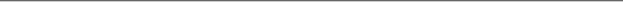 _______________________________                   _________________________________   Professor(a) Orientador(a) Design/UDESC                                                  Aluno/EstagiárioFlorianópolis,      de                        de 20    .ESTAGIÁRIO Nome do estagiário: 	                  Matrícula:Curso de Bacharelado em Design – Habilitação:  (    ) DI   (    ) DG	 Telefone:                                                                      E-mail:PROFESSOR ORIENTADOR DO ESTÁGIONome do professor orientador: 	